 Programming A – Moving a robot 
Year 1 Knowledge Organiser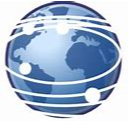 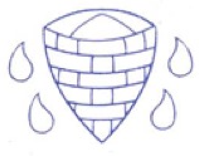 Know how to:  Explain what a given command will do Act out a given word Combine ‘forwards’ and ‘backwards’ commands to make a sequence Combine four direction commands to make sequences plan a simple program  Find more than one solution to a problem Key questions:  How can simple commands to be used to control a robot? How can you use two different programs to get to the same place How do we identify and solve bugs in a simple program? 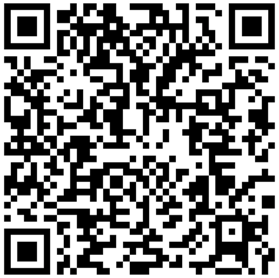 Key Vocabulary Key Vocabulary WordDefinitionCodeA set of rules of instructions.AlgorithmA list of step-by-step instructions that a computer follows in order to get a task done.Debugwhen you find an issue in the program that you have written and repair it.Programa set of instructions to complete a task